 Casinos de juego autorizados por la Ley N° 19.995 generan recaudación tributaria de $ 10.976 millones en enero de 2020Del total de impuestos generados por los 19 casinos de juego en funcionamiento -sin contar a los siete casinos de concesión municipal- un 43% va destinado al patrimonio de los gobiernos regionales y municipalidades de los territorios en donde operan y un 57% a fondos generales de la nación.Durante enero de 2020, los 19 casinos de juego autorizados por la Ley N° 19.995 -sin contar a los siete casinos de concesión municipal- aportaron un total de $ 10.976 millones en impuestos, de los cuales $ 4.703 millones corresponden al impuesto específico al juego destinados a los Gobiernos Regionales y Municipalidades en donde operan para el financiamiento de obras de desarrollo, además de la suma de $ 4.617 millones asociados al pago de IVA y $ 1.656 millones correspondientes al impuesto por entrada a las salas de juego, que se destinan a los fondos generales de la nación. Los 14 gobiernos regionales y las 19 municipalidades reciben los fondos provenientes del impuesto específico al juego, el mes subsiguiente del pago de los mismos por parte de las sociedades operadoras. Por lo tanto, estos recursos serán recibidos por los gobiernos locales en abril de 2020.En la Región de Arica y Parinacota, Casino Luckia Arica registró ingresos tributarios por un total de $ 319 millones, de los cuales $ 59 millones se destinan al Gobierno Regional y $ 59 millones a la Municipalidad de Arica por concepto de impuesto específico al juego, a los que suma una recaudación fiscal de $ 113 millones por concepto de IVA y $ 87 millones por concepto de entrada.En la Región de Antofagasta, Marina del Sol Calama y Enjoy Antofagasta registraron ingresos tributarios por un total de $ 1.154 millones, de los cuales $ 245 millones se destinan al Gobierno Regional, en tanto que $ 82 millones y $ 162 millones se destinan a los municipios de Calama y Antofagasta, respectivamente, por concepto de impuesto específico al juego. En recaudación fiscal, Marina del Sol Calama generó aportes de $ 162 millones de por concepto de IVA y $ 59 millones por concepto de entrada. A su vez, Enjoy Antofagasta generó aportes de $ 314 millones por concepto de IVA y $ 130 millones por concepto de entrada.En la Región de Atacama, Antay Casino & Hotel registró ingresos tributarios por un total de $ 361 millones, de los cuales $ 73 millones se destinan al Gobierno Regional y $ 73 millones a la Municipalidad de Copiapó por concepto de impuesto específico al juego, a los que suma una recaudación fiscal de $ 150 millones por concepto de IVA y $ 66 millones por concepto de entrada.En la Región de Coquimbo, Ovalle Casino Resort S.A. registró ingresos tributarios por un total de $ 166 millones, de los cuales $ 32 millones se destinan al Gobierno Regional y $ 32 millones a la Municipalidad de Ovalle por concepto de impuesto específico al juego, a los que suma una recaudación fiscal de $ 61 millones por concepto de IVA y $ 40 millones por concepto de entrada.En la Región de Valparaíso, Casino de Juegos del Pacífico y Casino de Juego de Rinconada (Enjoy Santiago) registraron ingresos tributarios por un total de $ 1.517 millones, de los cuales $ 342 millones se destinan al Gobierno Regional, en tanto que $ 76 millones y $ 266 millones se destinan a los municipios de San Antonio y Rinconada, respectivamente, por concepto de impuesto específico al juego. En recaudación fiscal, Casino de Juegos del Pacífico generó aportes de $ 144 millones por concepto de IVA y $ 73 millones por concepto de entrada. A su vez, Enjoy Santiago generó aportes de $ 506 millones por concepto de IVA y $ 112 millones por concepto de entrada.En la Región de O’Higgins, Sun Monticello y Casino de Colchagua registraron ingresos tributarios por un total de $ 2.963 millones, de los cuales $ 678 millones se destinan al Gobierno Regional, en tanto que $ 629 millones y $ 49 millones se destinan a los municipios de Mostazal y Santa Cruz, respectivamente, por concepto de impuesto específico al juego. En recaudación fiscal, Sun Monticello generó aportes de $ 1.230 millones de por concepto de IVA y $ 255 millones por concepto de entrada. A su vez, Casino de Colchagua generó aportes de $ 96 millones por concepto de IVA y $ 26 millones por concepto de entrada.En la Región del Maule, Gran Casino de Talca registró ingresos tributarios por un total de $ 346 millones, de los cuales $ 73 millones se destinan al Gobierno Regional y $ 73 millones a la Municipalidad de Talca por concepto de impuesto específico al juego, a los que suma una recaudación fiscal de $ 148 millones por concepto de IVA y $ 52 millones por concepto de entrada.En la Región del Ñuble, Marina del Sol Chillán registró ingresos tributarios por un total de $ 270 millones, de los cuales $ 53 millones se destinan al Gobierno Regional y $ 53 millones a la Municipalidad de Chillán por concepto de impuesto específico al juego, a los que suma una recaudación fiscal de $ 102 millones por concepto de IVA y $ 62 millones por concepto de entrada.En la Región del Bío Bío, Marina del Sol Talcahuano y Casino Gran Los Ángeles registraron ingresos tributarios por un total de $ 1.496 millones, de los cuales $ 308 millones se destinan al Gobierno Regional, en tanto que $ 272 millones y $ 36 millones se destinan a los municipios de Talcahuano y Los Ángeles, respectivamente, por concepto de impuesto específico al juego. En recaudación fiscal, Marina del Sol Talcahuano generó aportes de $ 552 millones de por concepto de IVA y $ 220 millones por concepto de entrada. A su vez, Casino Gran Los Ángeles generó aportes de $ 71 millones por concepto de IVA y $ 36 millones por concepto de entrada.En la Región de La Araucanía, Dreams Temuco registró ingresos tributarios por un total de $ 703 millones, de los cuales $ 146 millones se destinan al Gobierno Regional y $ 146 millones a la Municipalidad de Temuco por concepto de impuesto específico al juego, a los que suma una recaudación fiscal de $ 290 millones por concepto de IVA y $ 121 millones por concepto de entrada.En la Región de Los Ríos, Dreams Valdivia registró ingresos tributarios por un total de $ 433 millones, de los cuales $ 92 millones se destinan al Gobierno Regional y $ 92 millones a la Municipalidad de Valdivia por concepto de impuesto específico al juego, a los que suma una recaudación fiscal de $ 180 millones por concepto de IVA y $ 68 millones por concepto de entrada.En la Región de Los Lagos, Marina del Sol Osorno y Enjoy Chiloé registraron ingresos tributarios por un total de $ 448 millones, de los cuales $ 91 millones se destinan al Gobierno Regional, en tanto que $ 60 millones y $ 32 millones se destinan a los municipios de Osorno y Castro, respectivamente, por concepto de impuesto específico al juego. En recaudación fiscal, Marina del Sol Osorno generó aportes de $ 121 millones de por concepto de IVA y $ 55 millones por concepto de entrada. A su vez, Enjoy Chiloé generó aportes de $ 60 millones por concepto de IVA y $ 30 millones por concepto de entrada.En la Región de Aysén, Dreams Coyhaique registró ingresos tributarios por un total de $ 157 millones, de los cuales $ 32 millones se destinan al Gobierno Regional y $ 32 millones a la Municipalidad de Coyhaique por concepto de impuesto específico al juego, a los que suma una recaudación fiscal de $ 60 millones por concepto de IVA y $ 33 millones por concepto de entrada.En la Región de Magallanes, Dreams Punta Arenas registró ingresos tributarios por un total de $ 643 millones, de los cuales $ 127 millones se destinan al Gobierno Regional y $ 127 millones la Municipalidad de Punta Arenas por concepto de impuesto específico al juego, a los que se suma una recaudación fiscal de $ 258 millones por concepto de IVA y $ 131 millones por concepto de entrada.Impuestos, valores nominales: enero de 2020Ingresos brutos de la industria de casinos de juegoLa industria de casinos de juego, conformada por los 19 casinos de juego autorizados por la Ley N° 19.995 y los 7 casinos de concesión municipal, registró durante enero de 2020, ingresos brutos del juego (win) por $ 42.822 millones, lo que implica una variación real mensual de 1,6% en comparación con el mismo mes del año anterior, mientras que el crecimiento real acumulado es de -4,3% en los últimos 12 meses.Del total de $ 42.822 millones de ingresos brutos del juego o win, Sun Monticello representó el 18,0% ($ 7.705 millones), Casino Viña del Mar 12,4% ($ 5.306 millones), Marina del Sol Talcahuano 8,1 % ($ 3.460 millones), Enjoy Santiago 7,4% ($ 3.166 millones), Coquimbo 7,0 % ($ 2.991 millones), Enjoy Antofagasta 4,6 % ($ 1.965 millones), Casino de Iquique 4,3 % ($ 1.831 millones), Dreams Temuco 4,2 % ($ 1.813 millones), Casino de Pucón 4,2 % ($ 1.809 millones), Dreams Punta Arenas 3,8 % ($ 1.614 millones), Casino Puerto Varas 3,4 % ($ 1.457 millones), Dreams Valdivia 2,6 % ($ 1.129 millones), Marina del Sol Calama 2,4% ($ 1.012 millones), Antay Casino & Hotel 2,2% ($ 942 millones), Gran Casino de Talca 2,2 % ($ 926 millones), Casino de Juegos del Pacífico 2,1% ($ 900 millones), Marina del Sol Osorno 1,8% ($ 757 millones), Casino Luckia Arica 1,7% ($ 707 millones), Marina del Sol Chillán 1,5% ($ 636 millones), Casino de Colchagua 1,4% ($ 602 millones), Casino Gran Los Ángeles 1,0 % ($ 445 millones), Ovalle Casino Resort S.A. 0,9% ($ 384 millones), Enjoy Chiloé 0,9 % ($ 377 millones)  Dreams Coyhaique 0,9 % ($ 377 millones), Casino de Arica 0,8 % ($ 349 millones) y Casino de Natales 0,4 % ($ 161 millones).Casinos autorizados por la Ley N° 19.995De los ingresos brutos que registró la industria en general, los casinos autorizados por la Ley N° 19.995 alcanzaron ingresos brutos del juego (win) por $ 28.919 millones, lo que representa un 67,5% del total. Esto implica una variación real de 5,1%, en comparación con enero de 2019. Como resultado, la industria regulada presenta un crecimiento real acumuladode -2,6%, en los últimos doce meses. En los mismos términos, las 476.244 visitas registradas equivalen a una variación de 7,4% en comparación con enero de 2019 y a un crecimiento acumulado del -0,6% en los últimos 12 meses.Respecto del gasto de los visitantes, durante el mes de enero se registró un gasto promedio de $ 60.723 por visita, lo que implica una variación real de -2,2% respecto de enero de 2019, alcanzando un crecimiento acumulado real del gasto de -2,0% en los últimos 12 meses.El monto jugado en el mes de enero, en las 10.717 máquinas de azar que estuvieron en funcionamiento en los 19 casinos regulados ascendió a $ 391.364 millones. Los premios pagados a los jugadores alcanzaron los $ 367.084 millones, equivalentes al 93,8% del total apostado y como resultado, el ingreso bruto o win correspondiente al juego en máquinas de azar fue de $24.280 millones, que equivale al 84,0 % del ingreso bruto total.Casinos municipales Por su parte, los casinos municipales obtuvieron un total de $ 13.903 millones de ingresos brutos del juego o win, lo que representa un total de 32,5 % del total de la industria. Esta cifra implica una variación real mensual de -4,9% en comparación con enero de 2019 y un crecimiento real acumulado de -8,4% en los últimos 12 meses.Respecto de las visitas, los casinos de concesión municipal (exceptuando a Puerto Varas que no cuenta con la información) registraron un total de 213.388 visitas. Dicha información no es posible comparar, indexar ni sumar con la registrada por la industria autorizada por la Ley N° 19.995, debido a que no son medidas estandarizadas (ver notas del Boletín Estadístico). Por lo mismo, para estos recintos no es posible calcular el gasto promedio por persona.Sobre series de datosCabe recordar que, desde el mes de mayo 2016, en los comunicados de prensa referidos a los resultados operacionales, los porcentajes de variación de los ingresos brutos del juego y gasto promedio, respecto a períodos anteriores, se comunican en términos reales, esto es, corregidos por el valor de la UF del último día del mes.ANEXO: RESULTADOS OPERACIONALES ENERO DE 2020Industria en general (Casinos autorizados por la Ley N° 19.995 y Casinos Municipales)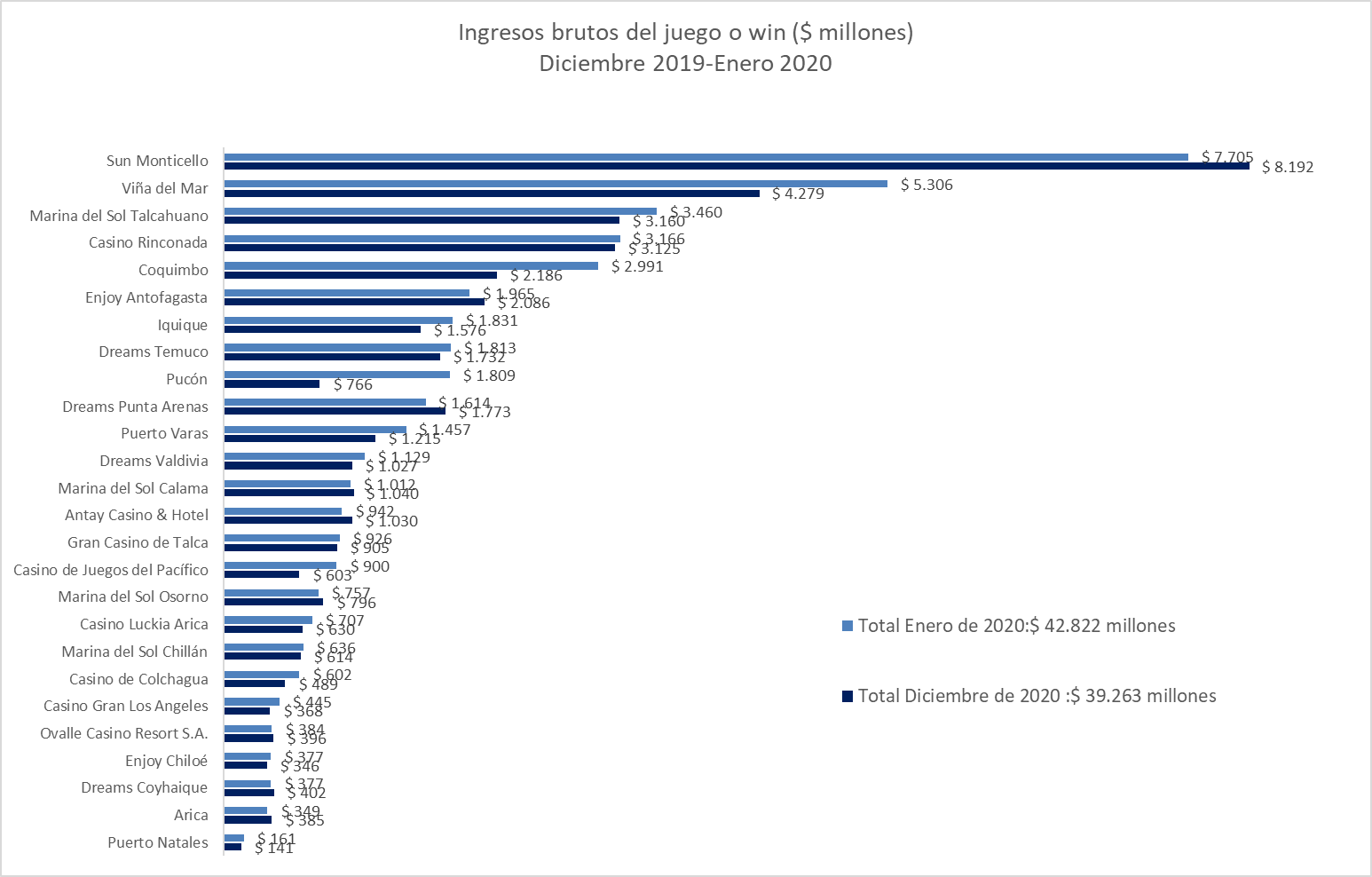 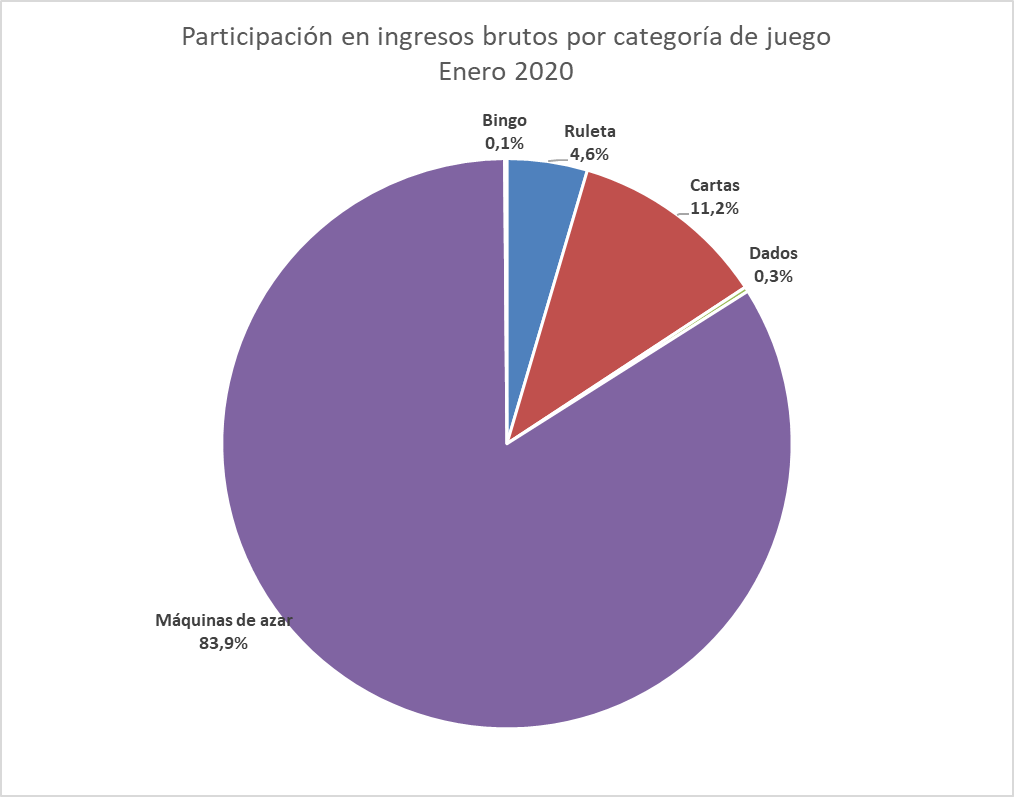 Casinos de juego autorizados por la Ley N° 19.995Resultados Generales, valores nominales ($): enero 2020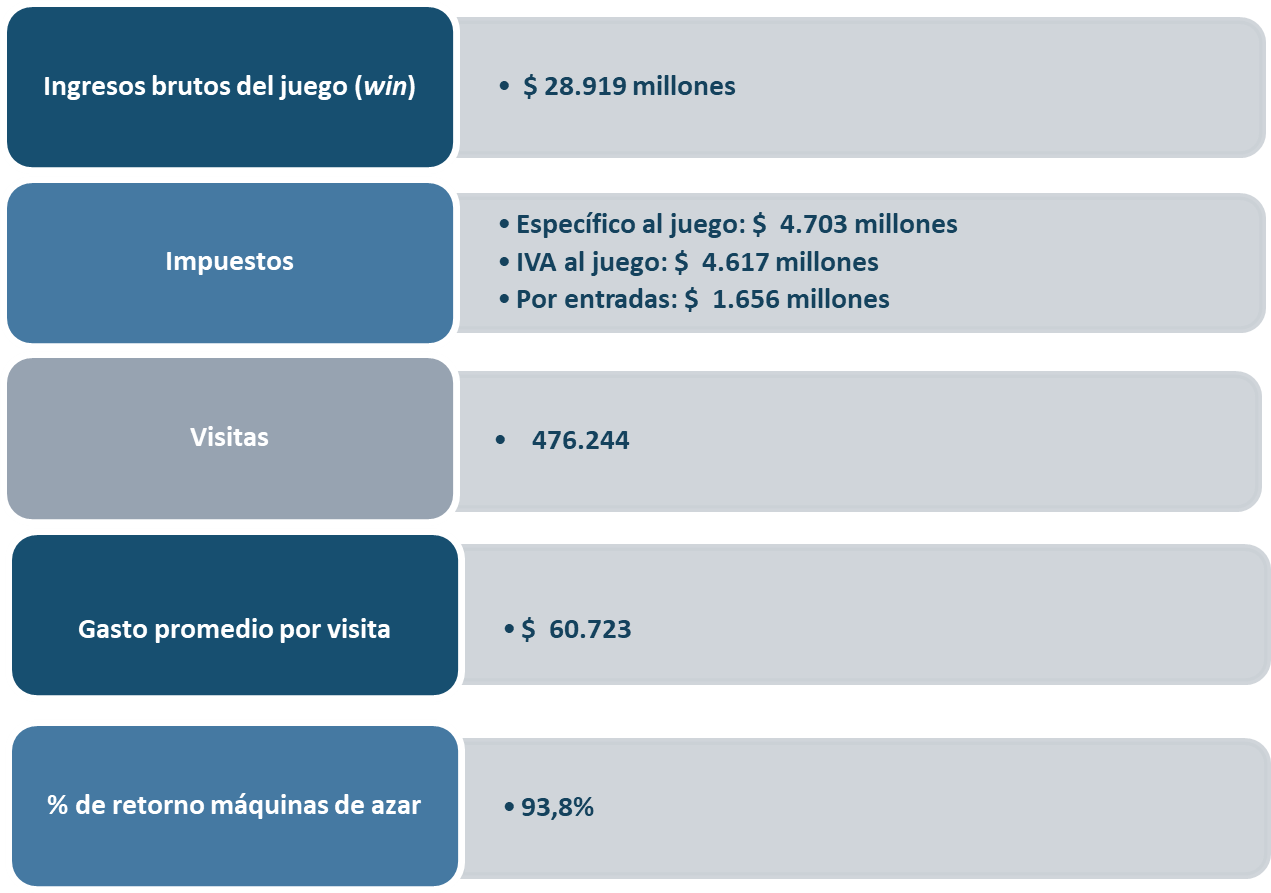 Evolución Mensual ingresos brutos del juego o win, valores reales (UF): Año 2018-2020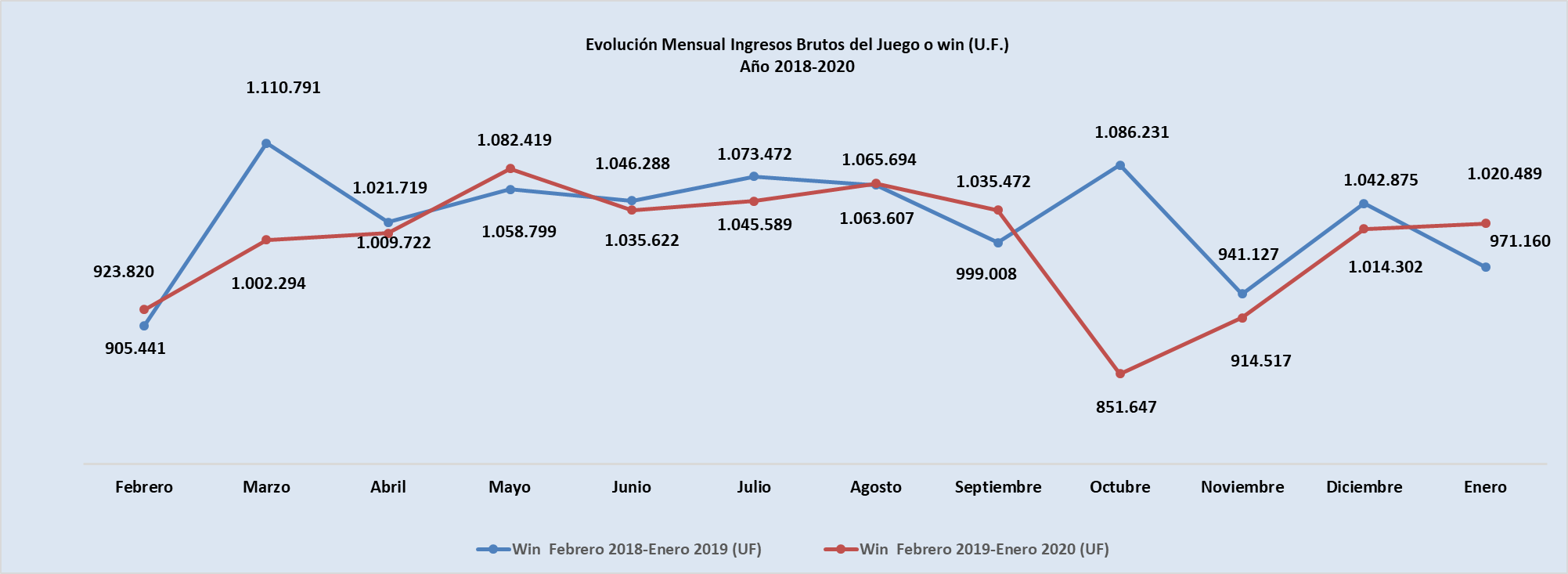 Ingresos brutos del juego o win en valores nominales ($) y reales (UF): Año 2018-2020Nota: Considerando que, a partir de mayo de 2016, la Superintendencia informa las variaciones reales de los resultados operacionales de los casinos de juego, es decir corregidas al valor de la UF del último día del mes, se adjunta la presenta tabla que mantiene la serie histórica para ambas mediciones.Evolución Mensual impuesto específico al juego, valores reales (UF): Año 2018-2020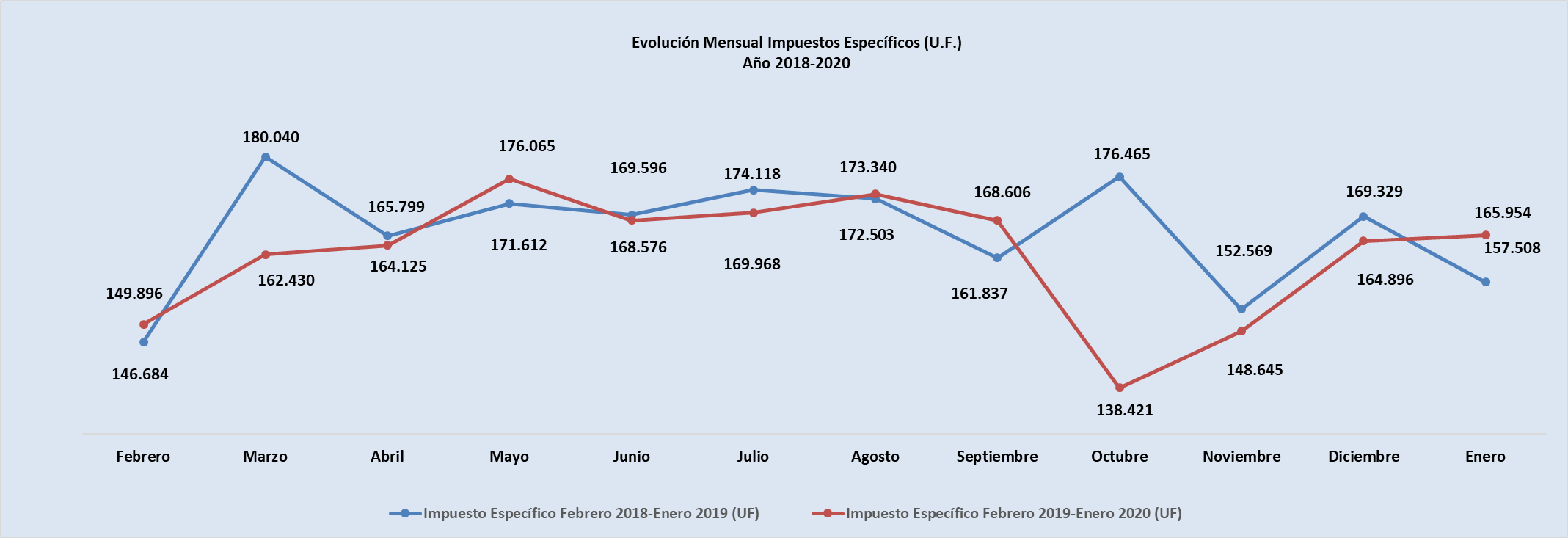 Evolución IVA, valores reales (UF): Año 2018-2020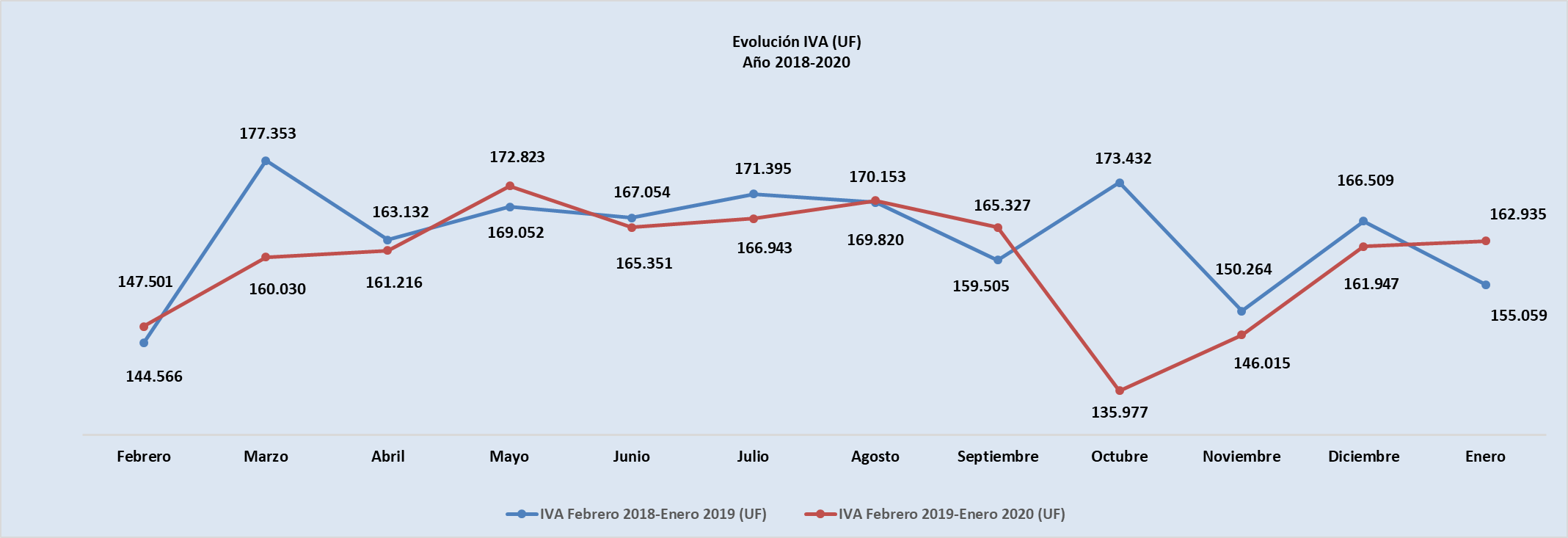 Evolución impuestos por entradas, valores reales (UF): Año 2018-2020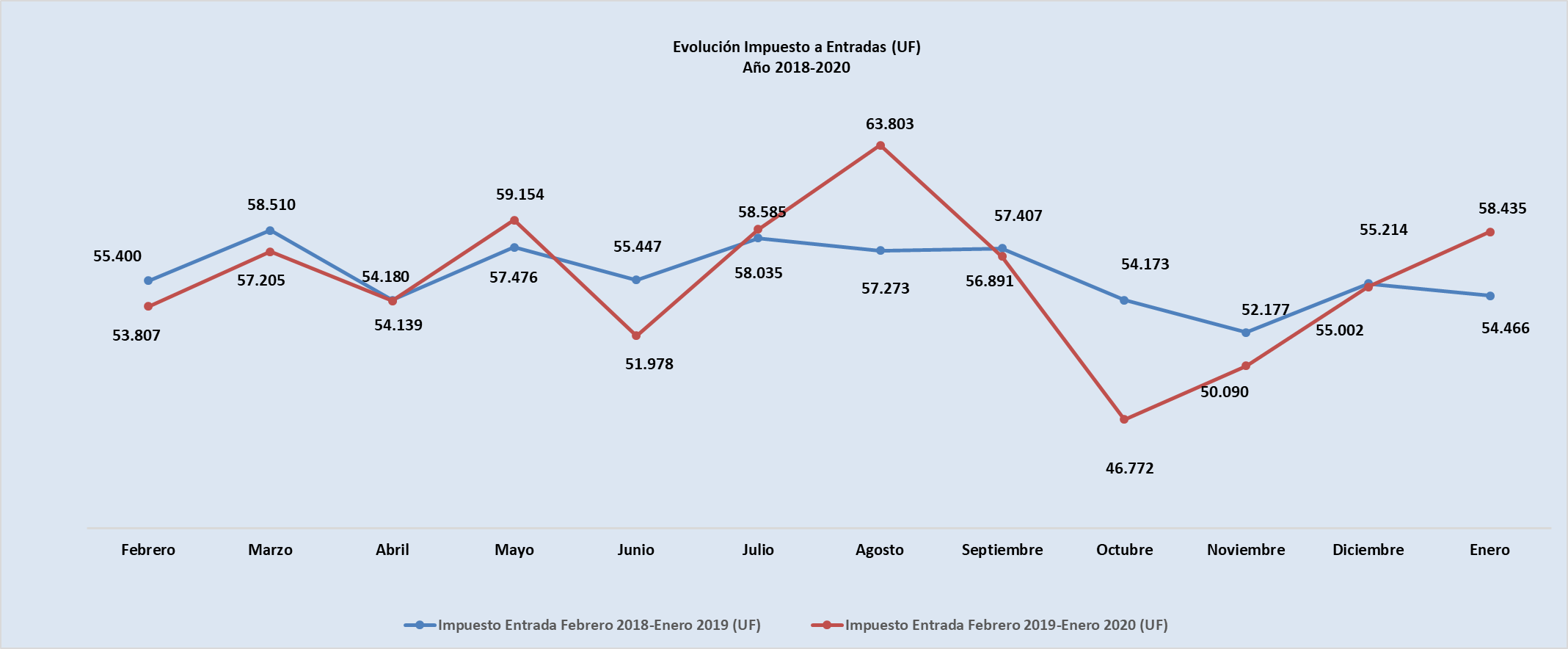 Ingresos brutos del juego o win por casino de juego, valores nominales ($):  diciembre 2019 – enero 2020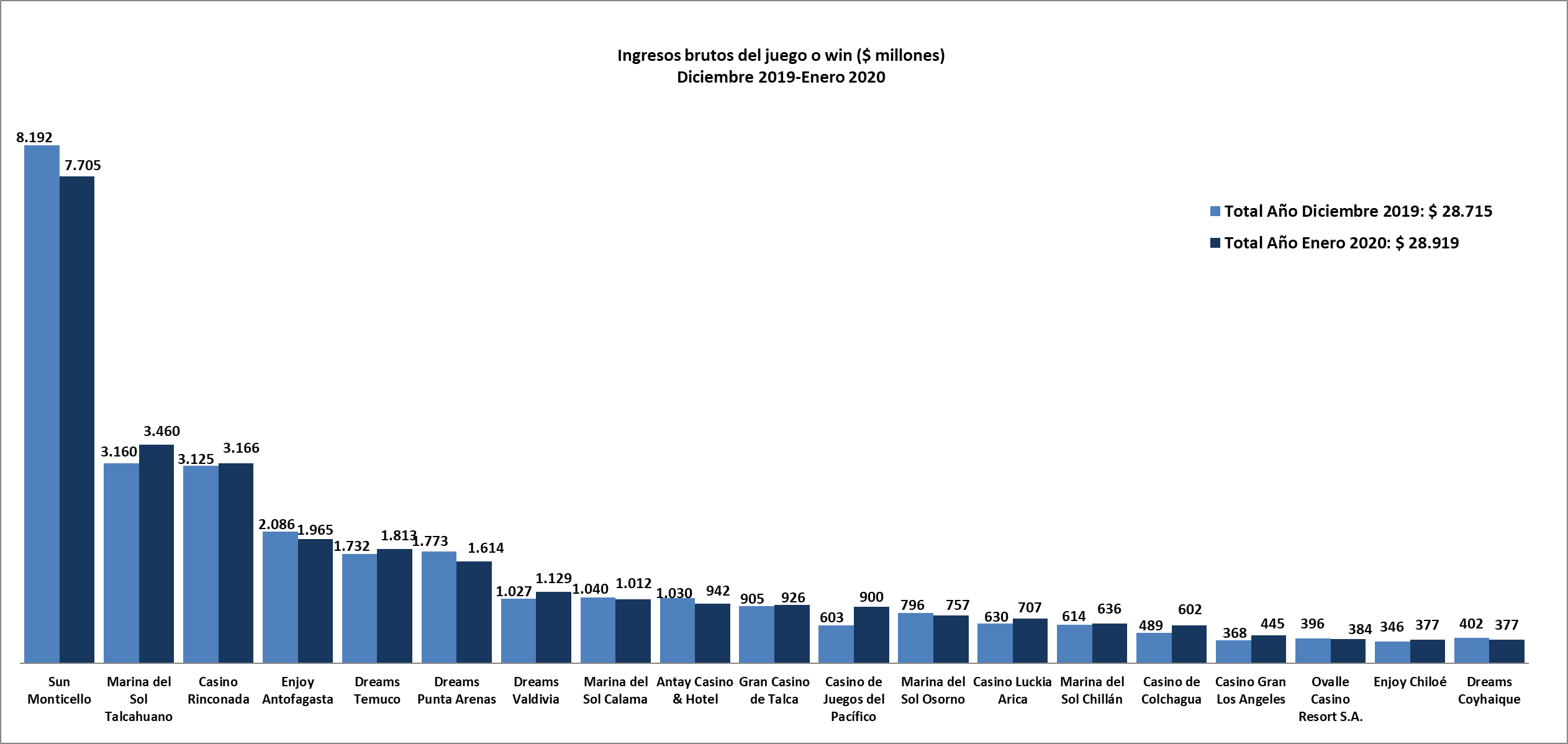 Gasto promedio por visita enero de 2020, valores nominales ($)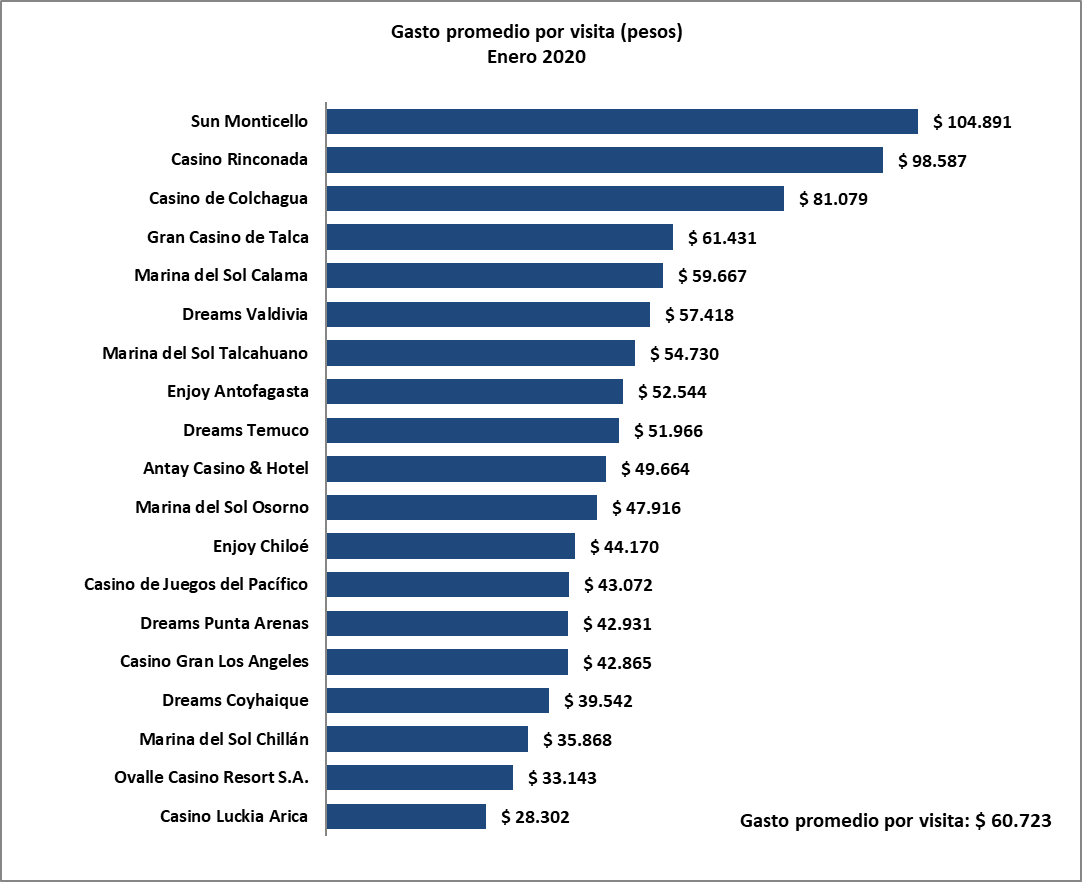 Monto total apostado máquinas de azar, valores nominales ($): enero de 2020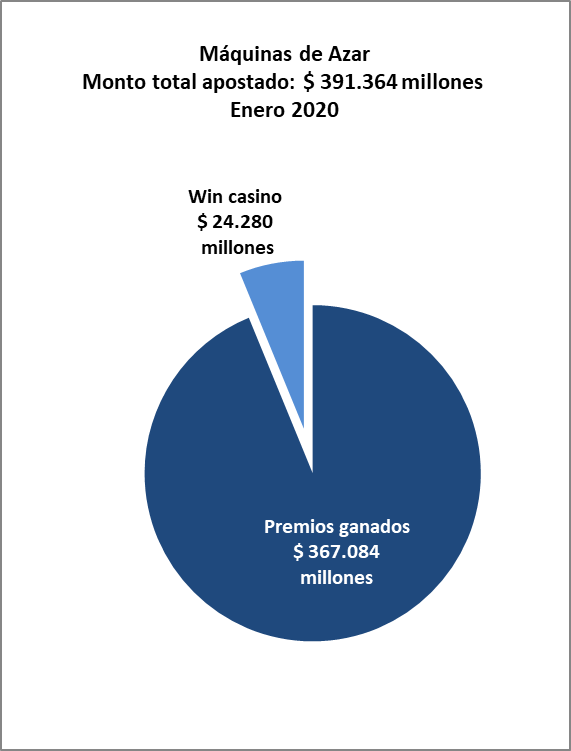 Máquinas de Azar: Montos apostados y premios ganados máquinas de azar, valores nominales ($): enero de 2020Máquinas de azar – Porcentaje de retorno a los clientes, valores nominales: enero de 2020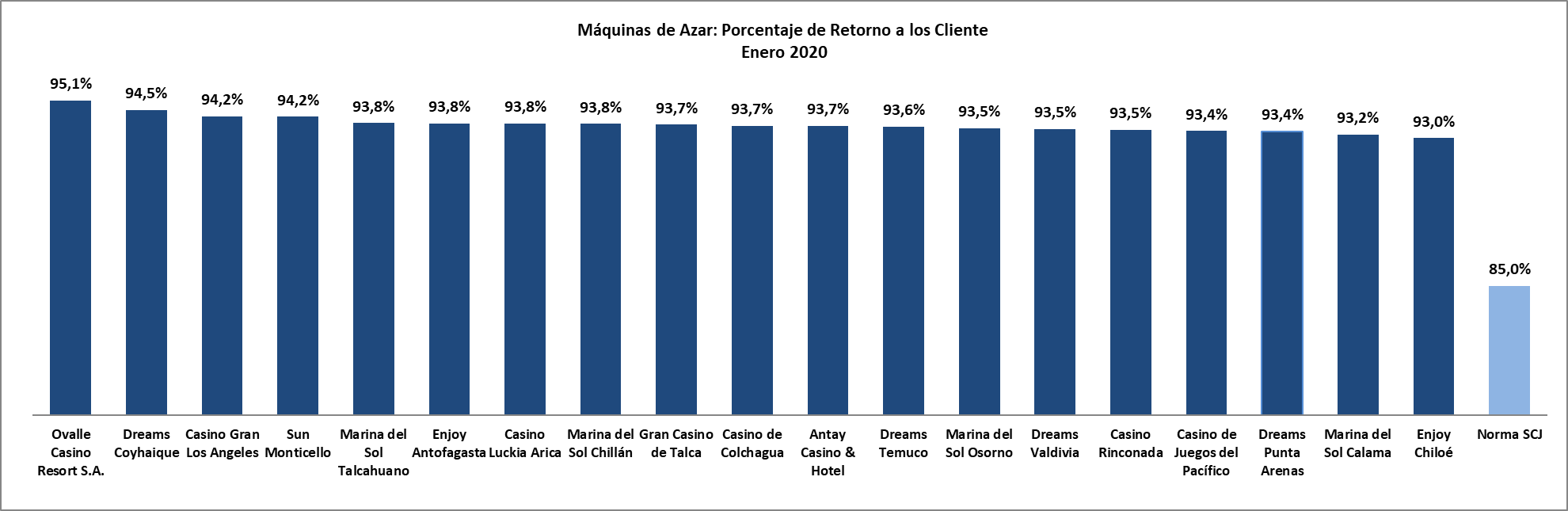 Casinos de juego municipalesEvolución Mensual ingresos brutos del juego o win, valores reales (UF): Año 2018-2020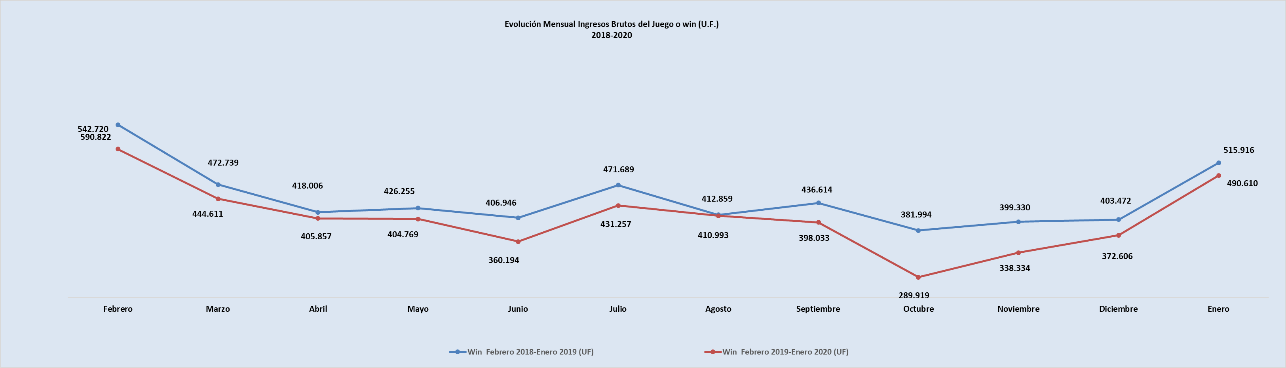 Ingresos brutos del juego o win en valores nominales ($) y reales (UF): Año 2018-2020Ingresos brutos del juego o win por casino de juego: diciembre 2019 – enero 2020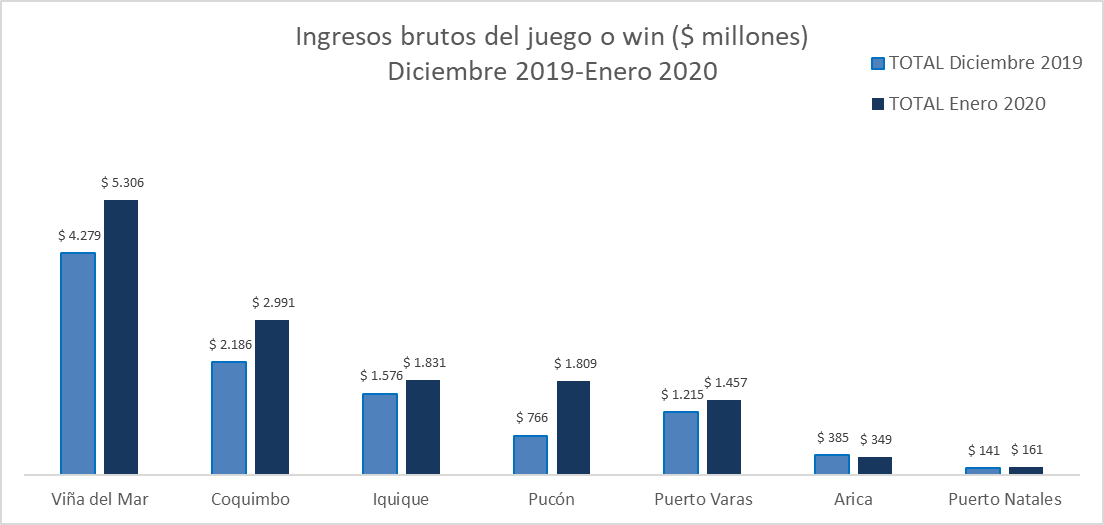 Unidad de Atención Ciudadana y ComunicacionesTel. 2589 3004 -3024 Contacto: Claudia Valladares cvalladares@scj.gob.cl IMPUESTOS  Enero 2020 ($ Millones)IMPUESTOS  Enero 2020 ($ Millones)IMPUESTOS  Enero 2020 ($ Millones)IMPUESTOS  Enero 2020 ($ Millones)IMPUESTOS  Enero 2020 ($ Millones)IMPUESTOS  Enero 2020 ($ Millones)IMPUESTOS  Enero 2020 ($ Millones)RegiónCasinoImpuesto específico Gobierno RegionalImpuesto específico MunicipalidadIVAPor entradaTotalDe Arica y ParinacotaCasino Luckia Arica595911387319De AntofagastaMarina de Sol Calama24582162591.154De AntofagastaEnjoy Antofagasta2451623141301.154De AtacamaAntay Casino & Hotel737315066361De CoquimboOvalle Casino Resort S.A.32326140166De ValparaísoCasino de Juegos del Pacífico34276144731.517De ValparaísoEnjoy Santiago3422665061121.517De O´HigginsSun Monticello6786291.2302552.963De O´HigginsCasino de Colchagua6784996262.963Del MauleGran Casino de Talca737314852346De ÑubleMarina del Sol Chillán535310262270Del Bío BíoMarina de Sol Talcahuano3082725522201.496Del Bío BíoCasino Gran Los Ángeles3083671361.496De La AraucaníaDreams Temuco146146290121703De Los RíosDreams Valdivia929218068433De Los LagosMarina del Sol Osorno916012155448De Los LagosEnjoy Chiloé91326030448De AysénDreams Coyhaique32326033157De MagallanesDreams Punta Arenas127127258131643TotalTotal2.3512.3514.6171.65610.976FebFebMarAbrMayJunJulAgoSepOctNovDicEneIngresos brutos del juego o win ($ millones)Ingresos brutos del juego o win ($ millones)Ingresos brutos del juego o win ($ millones)Ingresos brutos del juego o win ($ millones)Ingresos brutos del juego o win ($ millones)Ingresos brutos del juego o win ($ millones)Ingresos brutos del juego o win ($ millones)Ingresos brutos del juego o win ($ millones)Ingresos brutos del juego o win ($ millones)Ingresos brutos del juego o win ($ millones)Ingresos brutos del juego o win ($ millones)Ingresos brutos del juego o win ($ millones)Ingresos brutos del juego o win ($ millones)Ingresos brutos del juego o win ($ millones)VALORES NOMINALESVALORES NOMINALESVALORES NOMINALESVALORES NOMINALESVALORES NOMINALESVALORES NOMINALESVALORES NOMINALESVALORES NOMINALESVALORES NOMINALESVALORES NOMINALESVALORES NOMINALESVALORES NOMINALESVALORES NOMINALESVALORES NOMINALESWin febrero 2018-enero 2019 ($ millones)                                24.378                                 24.378                        29.988                          27.591                         28.671                         28.416                         29.201                        29.023                        27.330                        29.798                         25.912                        28.748                         26.752 Win febrero 2019-enero 2020 ($ millones)                                 25.458                                  25.458                        27.629                         27.931                        30.054                        28.897                        29.228                        29.832                        29.043                        23.902                         25.810                          28.715                         28.919 Crecimiento Win Nominal4,4%4,4%-7,9%1,2%4,8%1,7%0,1%2,8%6,3%-19,8%-0,4%-0,1%8,1%Crecimiento Win Nominal (Anual)Crecimiento Win Nominal (Anual)Crecimiento Win Nominal (Anual)Crecimiento Win Nominal (Anual)Crecimiento Win Nominal (Anual)Crecimiento Win Nominal (Anual)Crecimiento Win Nominal (Anual)Crecimiento Win Nominal (Anual)Crecimiento Win Nominal (Anual)Crecimiento Win Nominal (Anual)Crecimiento Win Nominal (Anual)Crecimiento Win Nominal (Anual)Crecimiento Win Nominal (Anual)-0.1%Ingresos brutos del juego o win UF)Ingresos brutos del juego o win UF)Ingresos brutos del juego o win UF)Ingresos brutos del juego o win UF)Ingresos brutos del juego o win UF)Ingresos brutos del juego o win UF)Ingresos brutos del juego o win UF)Ingresos brutos del juego o win UF)Ingresos brutos del juego o win UF)Ingresos brutos del juego o win UF)Ingresos brutos del juego o win UF)Ingresos brutos del juego o win UF)Ingresos brutos del juego o win UF)Ingresos brutos del juego o win UF)VALORES REALESVALORES REALESVALORES REALESVALORES REALESVALORES REALESVALORES REALESVALORES REALESVALORES REALESVALORES REALESVALORES REALESVALORES REALESVALORES REALESVALORES REALESVALORES REALESWin febrero 2018-enero 2019 (UF)Win febrero 2018-enero 2019 (UF)                               905.441                      1.110.791                     1.021.719                    1.058.799                   1.046.288                    1.073.472                   1.063.607                     999.008                    1.086.231                        941.127                    1.042.875                        971.160 Win febrero 2019-enero 2020 (UF)Win febrero 2019-enero 2020 (UF)                             923.820                   1.002.294                   1.009.722                    1.082.419                   1.035.622                    1.045.589                   1.065.694                    1.035.472                       851.647                        914.517                    1.014.302                   1.020.489 Crecimiento Win RealCrecimiento Win Real2,0%-9,8%-1,2%2,2%-1,0%-2,6%0,2%3,7%-21,6%-2,8%-2,7%5,1%Crecimiento Win Real (Anual)Crecimiento Win Real (Anual)Crecimiento Win Real (Anual)Crecimiento Win Real (Anual)Crecimiento Win Real (Anual)Crecimiento Win Real (Anual)Crecimiento Win Real (Anual)Crecimiento Win Real (Anual)Crecimiento Win Real (Anual)Crecimiento Win Real (Anual)Crecimiento Win Real (Anual)Crecimiento Win Real (Anual)Crecimiento Win Real (Anual)-2,6%MÁQUINAS DE AZAR: Montos Apostados y Premios Ganados ($ Millones)                                                                                                       Enero 2020 ($ Millones)MÁQUINAS DE AZAR: Montos Apostados y Premios Ganados ($ Millones)                                                                                                       Enero 2020 ($ Millones)MÁQUINAS DE AZAR: Montos Apostados y Premios Ganados ($ Millones)                                                                                                       Enero 2020 ($ Millones)MÁQUINAS DE AZAR: Montos Apostados y Premios Ganados ($ Millones)                                                                                                       Enero 2020 ($ Millones)Casino de Juego Monto total apostadoPremios ganadosPorcentaje de retorno Casino Luckia Arica9.942 9.326 93,8%Marina del Sol Calama13.515 12.599 93,2%Enjoy Antofagasta27.038 25.367 93,8%Antay Casino & Hotel12.948 12.129 93,7%Ovalle Casino Resort S.A.5.676 5.396 95,1%Casino de Juegos del Pacífico11.884 11.099 93,4%Enjoy Santiago37.615 35.159 93,5%Sun Monticello100.471 94.610 94,2%Casino de Colchagua6.905 6.469 93,7%Gran Casino de Talca13.121 12.300 93,7%Marina del Sol Chillán8.526 7.996 93,8%Marina del Sol Talcahuano50.904 47.760 93,8%Casino Gran Los Ángeles4.977 4.688 94,2%Dreams Temuco26.675 24.978 93,6%Dreams Valdivia16.383 15.321 93,5%Marina del Sol Osorno10.823 10.124 93,5%Enjoy Chiloé4.514 4.199 93,0%Dreams Coyhaique6.107 5.774 94,5%Dreams Punta Arenas23.339 21.790 93,4%Total391.364 367.084 93,8%FebMarAbrMayJunJulAgoSepOctNovDicEneIngresos brutos del juego o win ($ millones)Ingresos brutos del juego o win ($ millones)Ingresos brutos del juego o win ($ millones)Ingresos brutos del juego o win ($ millones)Ingresos brutos del juego o win ($ millones)Ingresos brutos del juego o win ($ millones)Ingresos brutos del juego o win ($ millones)Ingresos brutos del juego o win ($ millones)Ingresos brutos del juego o win ($ millones)Ingresos brutos del juego o win ($ millones)Ingresos brutos del juego o win ($ millones)Ingresos brutos del juego o win ($ millones)Ingresos brutos del juego o win ($ millones)VALORES NOMINALESVALORES NOMINALESVALORES NOMINALESVALORES NOMINALESVALORES NOMINALESVALORES NOMINALESVALORES NOMINALESVALORES NOMINALESVALORES NOMINALESVALORES NOMINALESVALORES NOMINALESVALORES NOMINALESVALORES NOMINALESWin febrero 2018-enero 2019 ($ millones)                         15.907                                                              12.762                                                11.288                                                                11.542                            11.052                          12.831                          11.266                          11.945                         10.479                         10.995                           11.122                          14.212 Win febrero 2019-enero 2020 ($ millones)                        14.956                                                              12.256                                                11.227                                                               11.239                            10.051                          12.055                           11.505                           11.164                            8.137                           9.549                         10.548                         13.903 Crecimiento Win Nominal-6,0%-4,0%-0,5%-2,6%-9,1%-6,0%2,1%-6,5%-22,4%-13,2%-5,2%-2,2%Crecimiento Win Nominal (Anual)Crecimiento Win Nominal (Anual)Crecimiento Win Nominal (Anual)Crecimiento Win Nominal (Anual)Crecimiento Win Nominal (Anual)Crecimiento Win Nominal (Anual)Crecimiento Win Nominal (Anual)Crecimiento Win Nominal (Anual)Crecimiento Win Nominal (Anual)Crecimiento Win Nominal (Anual)Crecimiento Win Nominal (Anual)Crecimiento Win Nominal (Anual)-6,1%Ingresos brutos del juego o win (U.F.)Ingresos brutos del juego o win (U.F.)Ingresos brutos del juego o win (U.F.)Ingresos brutos del juego o win (U.F.)Ingresos brutos del juego o win (U.F.)Ingresos brutos del juego o win (U.F.)Ingresos brutos del juego o win (U.F.)Ingresos brutos del juego o win (U.F.)Ingresos brutos del juego o win (U.F.)Ingresos brutos del juego o win (U.F.)Ingresos brutos del juego o win (U.F.)Ingresos brutos del juego o win (U.F.)Ingresos brutos del juego o win (U.F.)VALORES REALESVALORES REALESVALORES REALESVALORES REALESVALORES REALESVALORES REALESVALORES REALESVALORES REALESVALORES REALESVALORES REALESVALORES REALESVALORES REALESVALORES REALESWin febrero 2018-Enero 2019 (UF)                     590.822                                                           472.739                                            418.006                                                            426.255                       406.946                       471.689                       412.859                      436.614                      381.994                     399.330                      403.472                        515.916 Win febrero 2019-Enero 2020 (UF)                     542.720                                                            444.611                                             405.857                                                           404.769                        360.194                       431.257                      410.993                     398.033                      289.919                     338.334                      372.606                      490.610 Crecimiento Win Real-8,1%-6,0%-2,9%-5,0%-11,5%-8,6%-0,5%-8,8%-24,1%-15,3%-7,7%-4,9%Crecimiento Win Real (Anual)Crecimiento Win Real (Anual)Crecimiento Win Real (Anual)Crecimiento Win Real (Anual)Crecimiento Win Real (Anual)Crecimiento Win Real (Anual)Crecimiento Win Real (Anual)Crecimiento Win Real (Anual)Crecimiento Win Real (Anual)Crecimiento Win Real (Anual)Crecimiento Win Real (Anual)Crecimiento Win Real (Anual)-8,4%